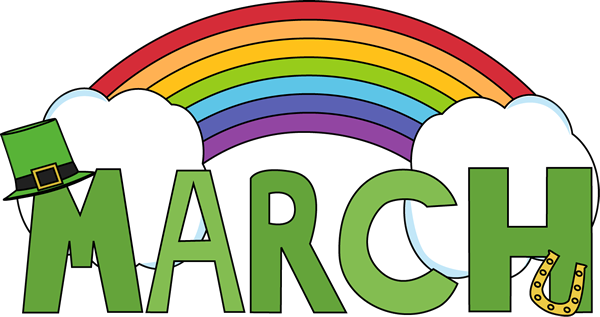 2023     Upper Musquodoboit Consolidated School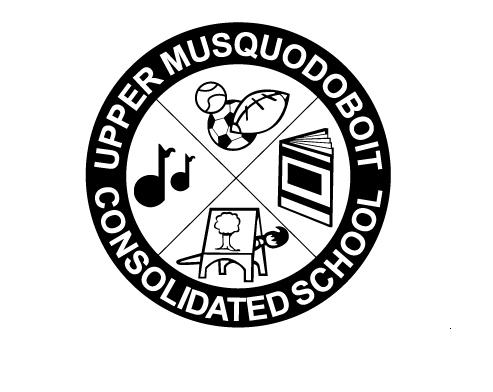 Phys. Ed.P-6MusicPhys. Ed. 3-4LibraryPhys. Ed.P-6Music1234Chicken Caesar Wrap                  Pizza567891011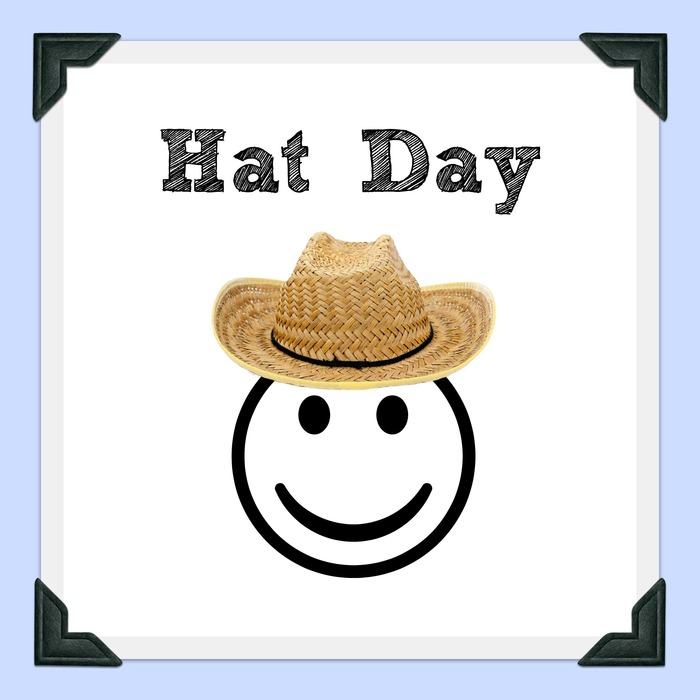 Jersey Day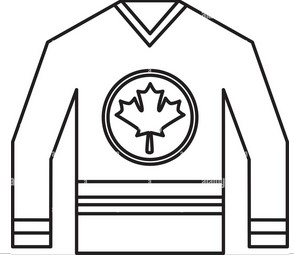 Garlic Fingers        Garlic Fingers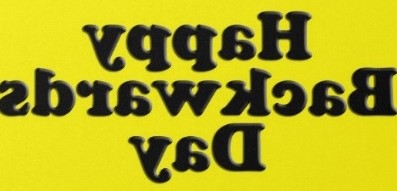 Alfredo Pasta/Garlic Toast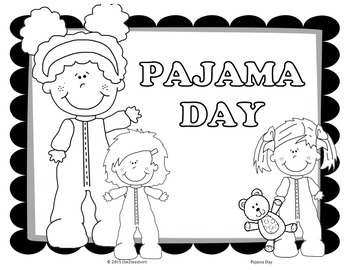 Green Day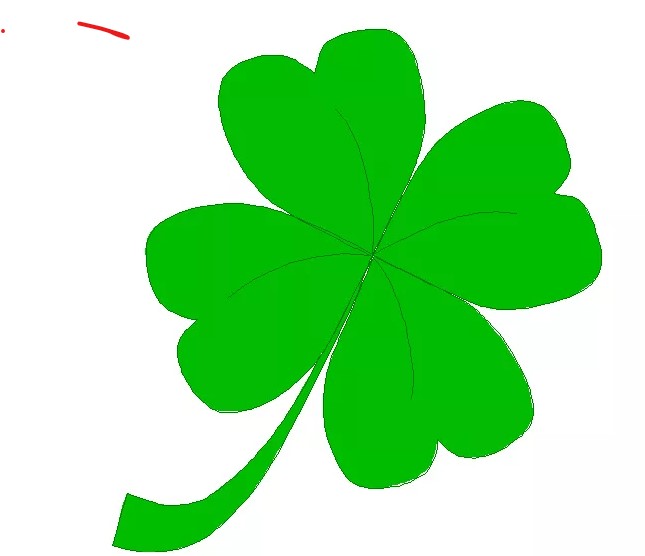 Pizza                                Pizza1213 March14 Break15 No Classes16 March17 Break1819202122232425Assessment & Evaluation DayNo Students PresentGarlic FingersTacos               Pizza262728SAC Meeting- 2pmReport Cards Go HomeGarlic Fingers29Chicken Pot Pie30AM – PD dayPM – Parent TeacherNo Classes31               Pizza